 Communication Skills Notes What is communication? How easy is it to communicate effectively?  What can go wrong?  Brainstorm a list. 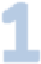 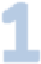 Effective Communication Criteria A. B. C. D. Video Clip Example #1: Effective or Not?  (Justify) Communications-What could possibly go wrong??Video Clip Example #2: Effective or Not?  Justify (Big Bang Theory – Chess Clock Conversation)Picture Analysis 1-5 A.        B. 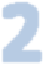 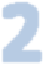     C.      D.      E.   Communication Dos include… Communication Don’ts include… Video Clip #1 Do’s & Don’ts Video Clip #2 Do’s & Don’ts 